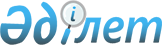 Солтүстік Қазақстан облысы Шал ақын ауданы әкімдігінің 2015 жылғы 6 наурыздағы № 50 "Солтүстік Қазақстан облысы Шал ақын ауданының аумағында үгіттік баспа материалдарын орналастыру үшін орындар анықтау және сайлаушылармен кездесу жүргізу үшін Қазақстан Республикасының Президенттігіне кандидаттарға үй-жайларды ұсыну туралы" қаулысының күштерінің жойылғанын тану туралыСолтүстік Қазақстан облысы Шал ақын аудандық әкімдігінің 2016 жылғы 14 қаңтардағы № 5 қаулысы      "Нормативтік құқықтық актілер туралы" Қазақстан Республикасының 1998 жылғы 24 наурыздағы Заңының 21-бабына сәйкес Солтүстік Қазақстан облысы Шал ақын ауданының әкімдігі ҚАУЛЫ ЕТЕДІ:

      1. Солтүстік Қазақстан Шал ақын ауданы әкімдігінің 2015 жылғы 6 наурыздағы № 50 "Солтүстік Қазақстан облысы Шал ақын ауданының аумағында үгіттік баспа материалдарын орналастыру үшін орындар анықтау және сайлаушылармен кездесу жүргізу үшін Қазақстан Республикасының Президенттігіне кандидаттарға үй-жайларды ұсыну туралы" қаулысы Солтүстік Қазақстан облысының Әділет департаментінде 2015 жылғы 11 наурызда N 3154 болып тіркелді, "Новатор" газетінде 2015 жылы 12 наурыздағы және "Парыз" газетінде жарияланды, күштерінің жойылғаны танылсын.

      2. Осы қаулы қол қойылған күннен бастап қолданысқа енгізіледі.


					© 2012. Қазақстан Республикасы Әділет министрлігінің «Қазақстан Республикасының Заңнама және құқықтық ақпарат институты» ШЖҚ РМК
				
      Аудан әкімі

Е.Сағдиев
